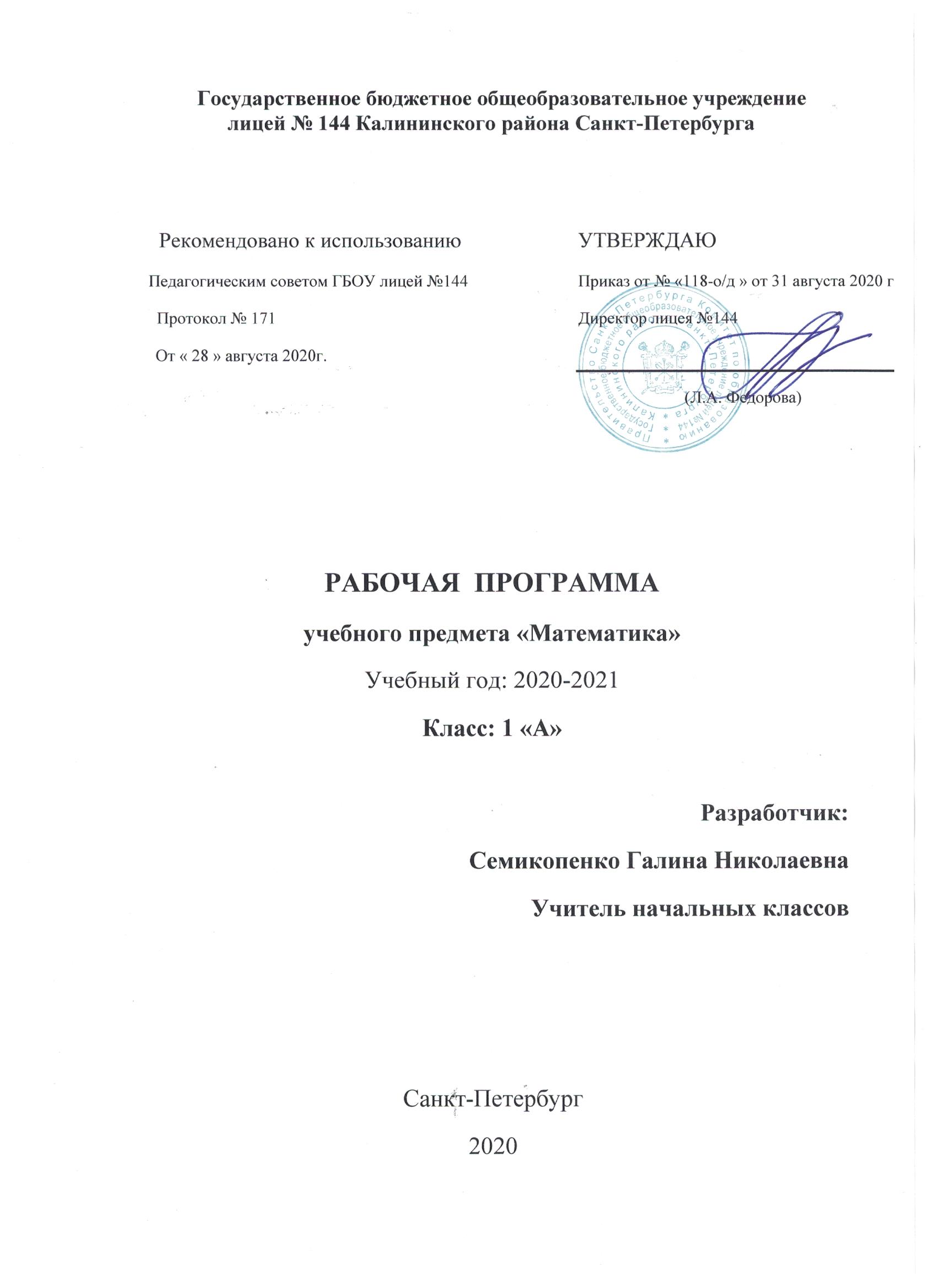 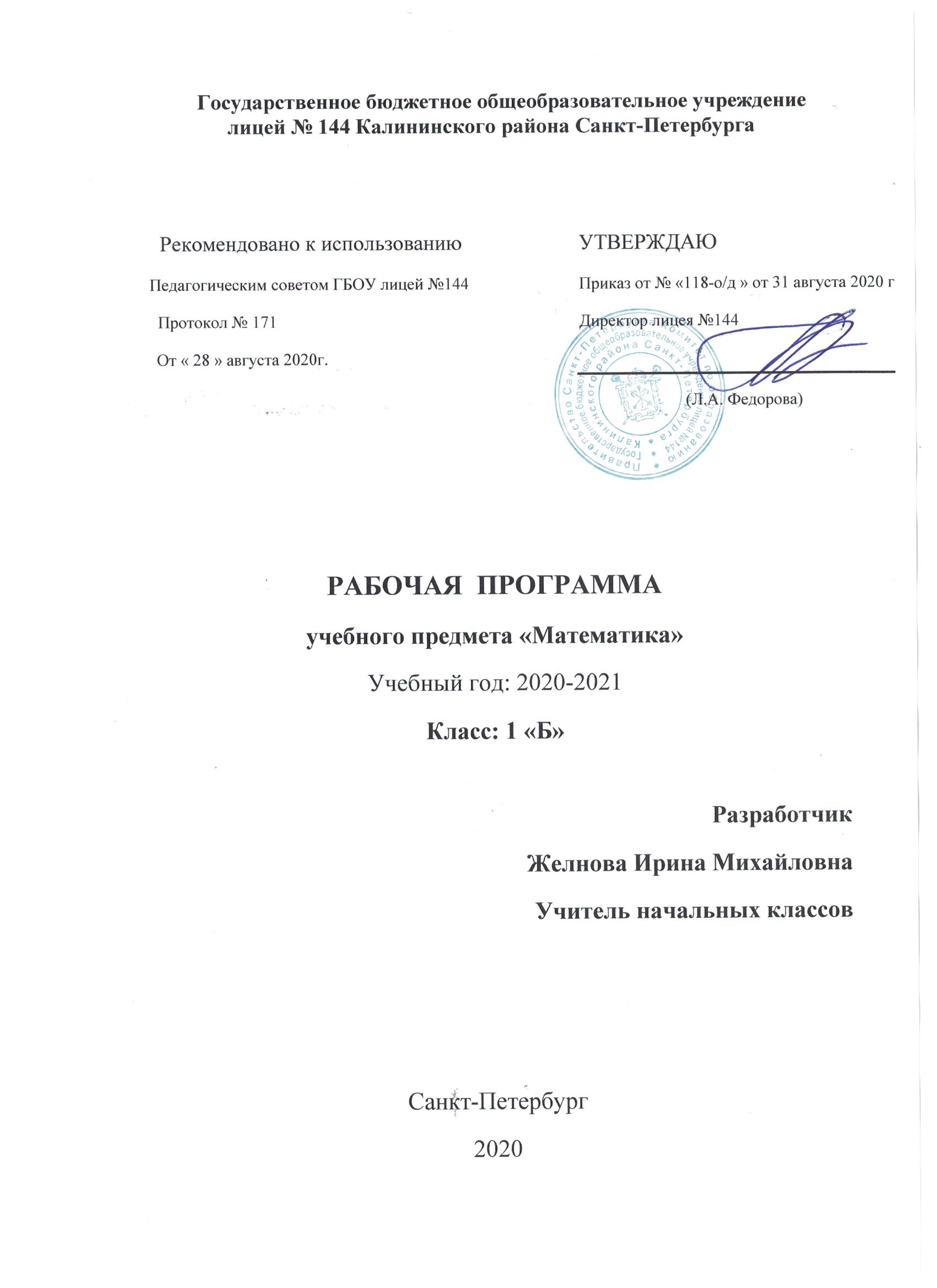 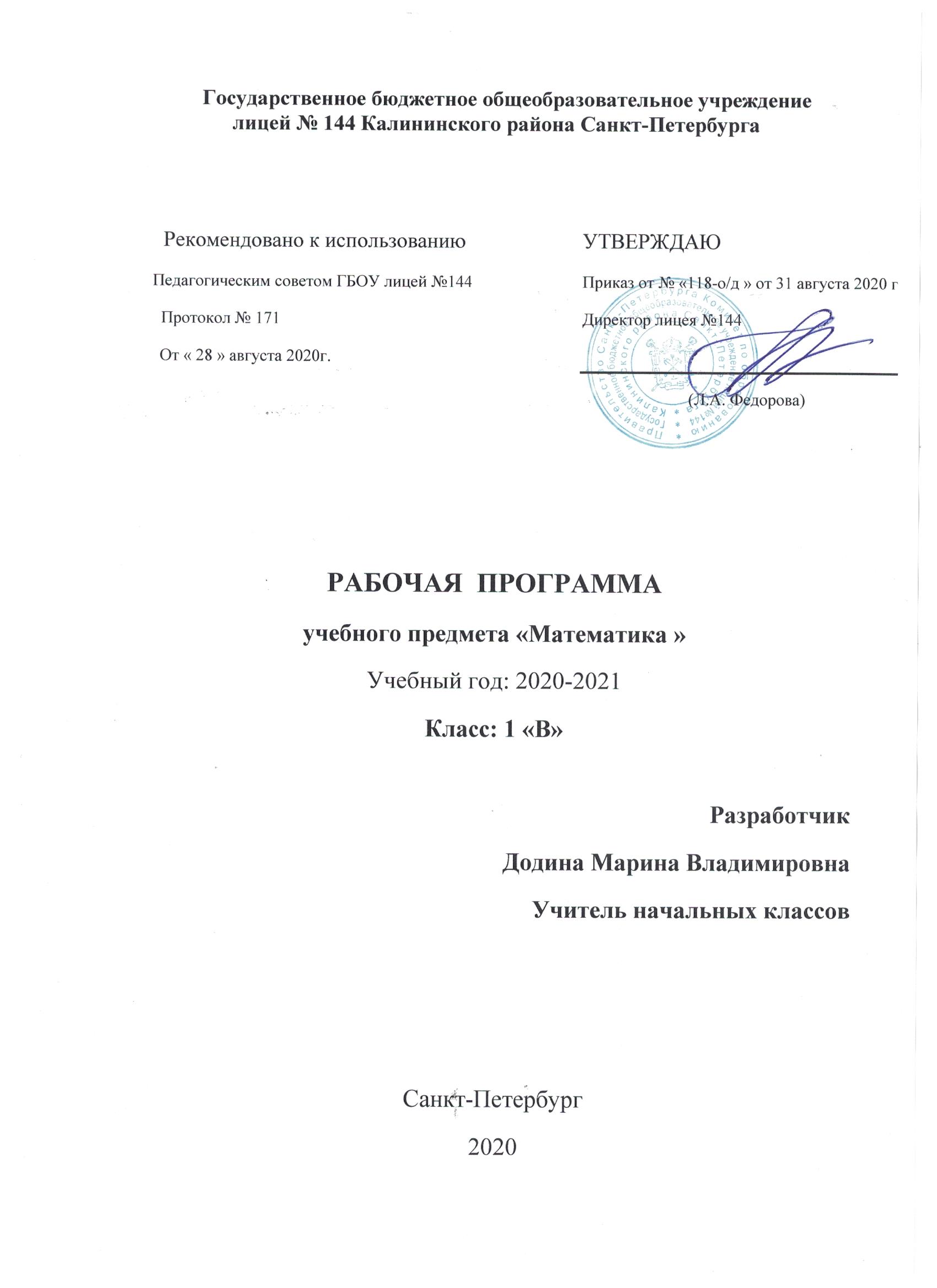 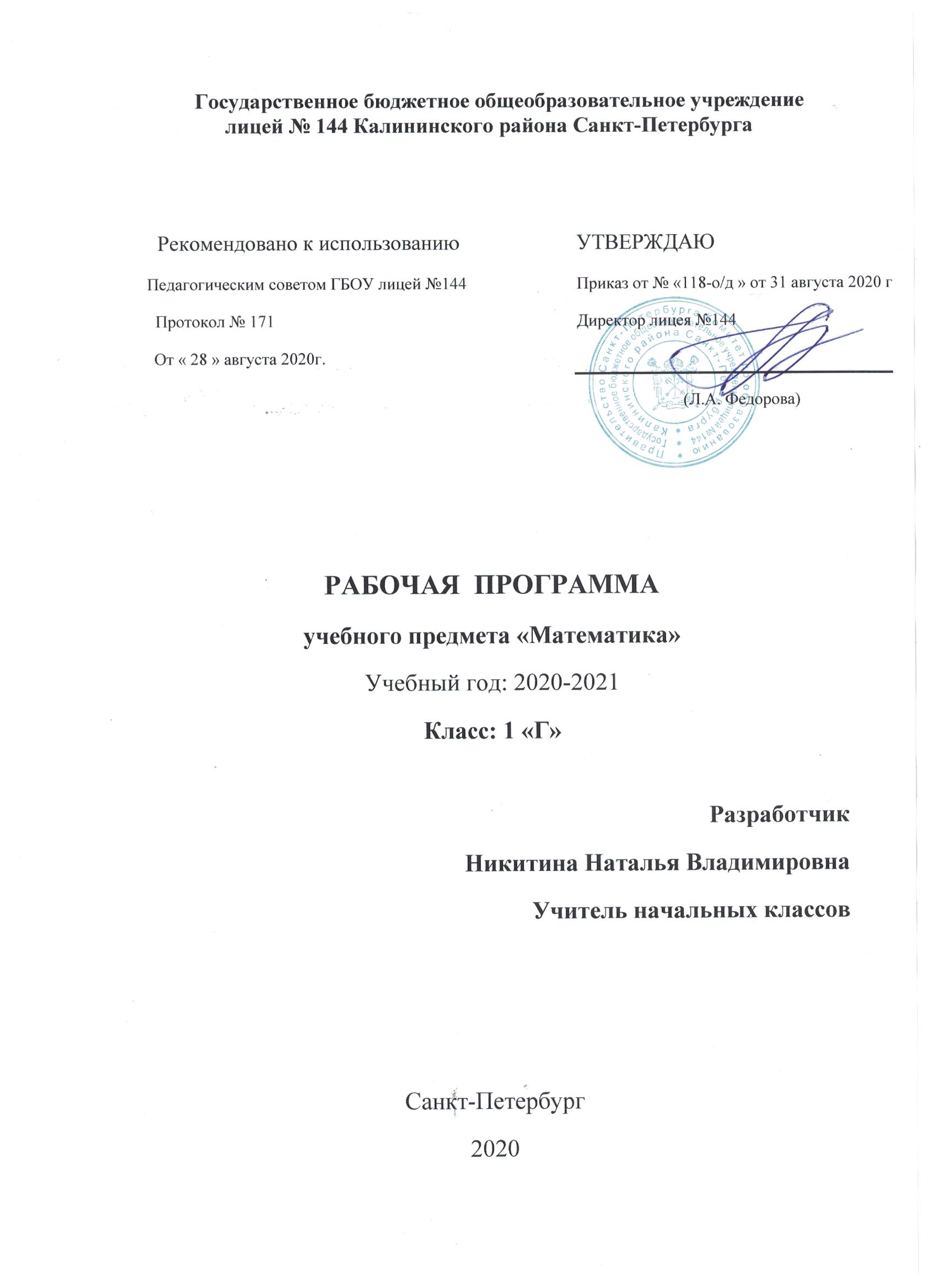 ПОЯСНИТЕЛЬНАЯ ЗАПИСКАРабочая программа разработана на основе Федерального государственного образовательного стандарта начального общегообразования, Концепции духовно-нравственного развития и воспитания личности гражданина России, авторской программы «Математика» М.И. Моро, С.И. Волковой, С.В. Степановой (УМК «Школа России»), планируемых результатов начального общего образования.Цель программы:математическое развитие младшего школьника — формирование способности к интеллектуальной деятельности (логического и знаково-символического мышления), пространственного воображения, математической речи; умение строить рассуждения, выбирать аргументацию, различать обоснованные и необоснованные суждения, вести поиск информации (фактов, оснований для упорядочения, вариантов и др.);освоение начальных математических знаний — понимание значения величин и способов их измерения; использование арифметических способов для разрешения сюжетных ситуаций; формирование умения решать учебные и практические задачи средствами математики; работа с алгоритмами выполнения арифметических действий;воспитание интереса к математике, осознание возможностей и роли математики в познании окружающего мира, понимание математики как части общечеловеческой культуры, стремления использовать математические знания в повседневной жизни.Задачи:создать условия для формирования логического и абстрактного мышления у младших школьников на входе в основную школу как основы их дальнейшего эффективного обучения;сформировать набор необходимых для дальнейшего обучения предметных и общеучебных умений на основе решения как предметных, так и интегрированных жизненных задач;обеспечить прочное и сознательное овладение системой математических знаний и умений, необходимых для применения в практической деятельности, для изучения смежных дисциплин, для продолжения образования; обеспечить интеллектуальное развитие, сформировать качества мышления, характерные для математической деятельности и необходимые для полноценной жизни в обществе;сформировать представление об идеях и методах математики, о математике как форме описания и методе познания окружающего мира;сформировать представление о математике как части общечеловеческой культуры, понимание значимости математики для общественного прогресса;сформировать устойчивый интерес к математике на основе дифференцированного подхода к учащимся;выявить и развить математические и творческие способности на основе заданий, носящих нестандартный, занимательный характер.Место предмета в базисном учебном плане:В соответствии с Образовательной программой школы, рабочая программа рассчитана на 132 урока в течение учебного года (4 часа в неделю, 33 учебные недели).Учебные пособия, используемые для реализации программного содержания: 1.	Математика: учебник для 1 класса: в 2 частях / М.И. Моро, С.И. Волкова, С.В. Степанова. – М.: Просвещение, 2012.2.	Электронное приложение к учебнику «Математика», 1 класс (Диск CD-ROM), автор М.И. Моро.3.	Тетрадь по математике для 1 класса: в 2 частях / М.И. Моро, С.И. Волкова. – М.: Просвещение, 2012.4.	Проверочные работы по математике. 1 класс / С.И. Волкова. – М.: Просвещение, 2013.5.	Математика. 1-4 классы. Контрольные работы / С.И. Волкова. – М.: Просвещение, 2013.Содержание программы1.Числа и величиныСчёт предметов. Чтение и запись чисел от нуля до миллиона. Классы и разряды. Представление многозначных чисел в виде суммы разрядных слагаемых. Сравнение и упорядочение чисел, знаки сравнения.Измерение величин; сравнение и упорядочение величин. Единицы массы (грамм, килограмм, центнер, тонна), вместимости (литр), времени (секунда, минута, час). Соотношения между единицами измерения однородных величин. Сравнение и упорядочение однородных величин. Доля величины (половина, треть, четверть, десятая, сотая, тысячная).  2.Арифметические действияСложение, вычитание, умножение и деление. Названия компонентов арифметических действий, знаки действий. Таблица сложения. Таблица умножения. Связь между сложением и вычитанием, умножением и делением. Нахождение неизвестного компонента арифметического действия. Деление с остатком.Числовое выражение. Установление порядка выполнения действий в числовых выражениях со скобками и без скобок. Нахождение значения числового выражения. Использование свойств арифметических действий в вычислениях (перестановка и группировка слагаемых в сумме, множителей в произведении; умножение суммы и разности на число).Алгоритмы письменного сложения, вычитания, умножения и деления многозначных чисел. Способы проверки правильности вычислений (алгоритм, обратное действие, оценка достоверности, прикидка результата, вычисление на калькуляторе).3.Работа с текстовыми задачами.Решение текстовых задач арифметическим способом. Планирование хода решения задачи. Представление текста задачи (таблица, схема, диаграмма и другие модели).Задачи, содержащие отношения «больше (меньше) на... «, «больше (меньше) в...». Зависимости между величинами, характеризующими процессы движения, работы, купли-продажи и  др. Скорость, время, путь, объём работы, время, производительность труда; количество товара, его цена и стоимость и др.Задачи на нахождение доли целого и целого по его доле.4.Пространственные  отношения. Геометрические фигуры.Взаимное расположение предметов в пространстве и  на  плоскости (выше - ниже, слева -справа, сверху – снизу, ближе— дальше, между и пр.).Распознавание и изображение геометрических фигур: точка, линия (кривая, прямая), отрезок, ломаная, угол, многоугольник, треугольник, прямоугольник, квадрат, окружность, круг. Использование чертёжных инструментов для выполнения построений.Геометрические формы в окружающем мире. Распознавание и называние: куб, шар, параллелепипед, пирамида, цилиндр, конус.5.Геометрические величины.Геометрические величины и их измерение. Измерение длины отрезка. Единицы длины (миллиметр, сантиметр, дециметр, метр, километр). Периметр. Вычисление периметра многоугольника.Площадь геометрической фигуры. Единицы площади (квадратный сантиметр, квадратный дециметр, квадратный метр). Точное и приближённое измерение площади геометрической фигуры. Вычисление площади прямоугольника.6.Работа с информацией.Сбор и представление информации, связанной со счётом (пересчётом), измерением величин; фиксирование, анализ полученной информации.Построение простейших логических выражений с помощью логических связок и слов («… и/или …», «если …, то …», «вер но/неверно, что …», «каждый», «все», «найдётся», «не»); истинность утверждений.Составление конечной последовательности (цепочки) предметов, чисел, геометрических фигур и др. по правилу. Составление, запись и выполнение простого алгоритма, плана поиска информации.Чтение и заполнение таблицы. Интерпретация данных таблицы. Чтение столбчатой диаграммы.Требования к уровню подготовки обучающихсяВ процессе изучения математики у обучающихся формируются общие учебные умения и способы познавательной деятельности:обнаружение моделей геометрических фигур, математических процессов, зависимостей в окружающем мире;прогнозирование результата вычисления, решения задачи;сравнение разных способов вычислений, решения задачи; выбор рационального (удобного) способа;планирование хода решения задачи, выполнение задания на измерение, вычисление, построение;пошаговый контроль правильности и полноты выполнения алгоритма арифметического действия, плана решения текстовой задачи, построения геометрической фигуры;поиск, обнаружение и устранение ошибок логического (в ходе решения) и арифметического (в вычислении) характера;моделирование ситуаций, требующих упорядочения предметов и объектов по длине, массе, вместимости, времени; описание явлений и событий с использованием величин;анализ и разрешение житейских ситуаций, требующих умения находить геометрические величины (планировка, разметка), выполнять построения и вычисления, анализировать зависимости;сбор, обобщение и представление данных, полученных в ходе самостоятельно проведенных опросов (без использования компьютера);поиск необходимой информации в учебной и справочной литературе.К концу обучения в первом классе  обучающиеся должны знать:Состав каждого однозначногочисла в пределах 10 (табличныеслучаи сложения и соответствующие случаи вычитания).Разрядный состав двузначныхчисел и соотношение междуразрядными единицами.Термины: неравенство, выражение, равенство. Их смысл.Названия компонентов и результатов действий сложения и вычитания. Взаимосвязь между ними.Переместительное и сочетательное свойства сложения.Единицы длины (сантиметр, дециметр) и соотношения между ними; единицу массы (килограмм); единицы времени (час, минута, секунда)Названия геометрических фигур (кривая и прямая линии, отрезок, ломаная, луч)Отношения «столько же», «больше», «меньше», «больше на...», «меньше на...»Уметь:Читать, записывать и сравнивать любые числа в пределах 100.Складывать и вычитать «круглые» десятки. Прибавлять к двузначному числу однозначное (без перехода в другой разряд) и «круглые» десятки. Соотносить предметные действия с математическими выражениями. Составлять из равенств на сложение равенства на вычитание (и наоборот).Использовать эти свойства для вычислений и для сравнения выражений.Пользоваться линейкой и циркулем для сравнения длин отрезков, для их сложения и вычитания.Распознавать геометрические фигуры на чертеже;Интерпретировать эти отношения на предметных, вербальных, схематических и символических моделяхРезультаты изучения учебного предмета.Личностными результатами изучения курса «Математика» в 1-м классеявляется формирование следующих умений: определять и высказывать под руководством педагога самые простые общие для всех людей правила поведения при сотрудничестве (этические нормы).в предложенных педагогом ситуациях общения и сотрудничества, опираясь на общие для всех простые правила поведения,  делать выбор, при поддержке других участников группы и педагога, как поступить.Метапредметными  результатами изучения курса «Математика»в 1-м классеявляются формирование следующих универсальных учебных действий (УУД). Регулятивные УУД:определять и формулировать цель деятельности на уроке с помощью учителя. проговаривать последовательность действий на уроке. учиться высказывать своё предположение (версию) на основе работы с иллюстрацией учебника.учиться работать по предложенному учителем плану.учиться отличать верно, выполненное задание от неверного.учиться совместно с учителем и другими учениками давать эмоциональную оценку деятельности класса  на уроке. Познавательные УУД:ориентироваться в своей системе знаний: отличать новое от уже известного с помощью учителя. делать предварительный отбор источников информации: ориентироваться  в учебнике (на развороте, в оглавлении, в словаре).добывать новые знания: находить ответы на вопросы, используя учебник, свой жизненный опыт и информацию, полученную на уроке. перерабатывать полученную информацию: делать выводы в результате  совместной  работы всего класса.перерабатывать полученную информацию: сравнивать и группировать такие математические объекты, как числа, числовые выражения, равенства, неравенства, плоские геометрические фигуры.преобразовывать информацию из одной формы в другую: составлять математические рассказы и задачи на основе простейших математических моделей (предметных, рисунков, схематических рисунков, схем); находить и формулировать решение задачи с помощью простейших  моделей (предметных, рисунков, схематических рисунков, схем).Коммуникативные УУД:донести свою позицию до других: оформлять свою мысль в устной и письменной речи (на уровне одного предложения или небольшого текста).слушать и понимать речь других.совместно договариваться о правилах общения и поведения в школе и следовать им.Предметными результатами изучения курса «Математика»в 1-м классеявляются формирование следующих умений. Учащиеся должны уметь использовать при выполнении заданий:знание названий и последовательности чисел от 1 до 20; разрядный состав чисел от 11 до 20;знание названий и обозначений операций сложения и вычитания;использовать знание таблицы сложения однозначных чисел и соответствующих случаев вычитания в пределах 10 (на уровне навыка);сравнивать группы предметов с помощью составления пар;читать, записывать и сравнивать числа в пределах 20;находить значения выражений, содержащих 1-2 действия (сложение или вычитание);решать простые задачи, раскрывающие конкретный смысл действий сложения и вычитания а) раскрывающие смысл действий сложения и вычитания; а также задачи на нахождение числа, которое на несколько единиц больше (меньше) данного.распознавать геометрические фигуры: точку, круг, отрезок, ломаную, многоугольник, прямоугольник, квадрат, линии: кривая, прямая.в процессе вычислений осознанно  следовать алгоритму сложения и вычитания в пределах 20;использовать в речи названия компонентов и результатов действий сложения и вычитания, использовать знание зависимости между ними в процессе поиска решения и при оценке результатов действий;использовать в процессе вычислений знание переместительного свойства сложения;использовать в процессе измерения знание единиц измерения длины, объёма и массы (сантиметр, дециметр, литр, килограмм);выделять как основание классификации такие признаки предметов, как цвет, форма, размер, назначение, материал; выделять часть предметов из большей группы на основании общего признака (видовое отличие), объединять группы предметов в большую группу (целое) на основании общего признака (родовое отличие);производить классификацию предметов, математических объектов по одному основанию;использовать при вычислениях алгоритм нахождения значения выражений без скобок, содержащих два действия (сложение и/или вычитание);определять длину данного отрезка;читать информацию, записанную в таблицу, содержащую не более трёх строк и трёх столбцов;заполнять таблицу, содержащую не более трёх строк и трёх столбцов;решать арифметические ребусы и числовые головоломки, содержащие не более двух действий.Система оценки достижения планируемых результатов:	Оценка усвоения знаний осуществляется через выполнение школьником продуктивных заданий в учебниках и рабочих тетрадях, текстовых заданий электронного приложения к учебнику, в самостоятельных и проверочных работах. Текущее, тематическое и итоговое оценивание ведётся без выставления бальной отметки, сопровождаемые словесной оценкой.РазделКоличество часовИз нихИз нихИз нихРазделКоличество часовПроверочные работыКонтрольные работыПроектыПодготовка к изучению чисел.Пространственные и временные представления81Числа от 1 до 10.Число 0НумерацияСложение и вычитание79275231Проект «Математика вокруг нас. Числа в загадках, пословицах и поговорках».Числа от 1 до 20.НумерацияСложение и вычитание32112121Проект «Математика вокруг нас. Форма, размер, цвет. Узоры и орнаменты».Итоговое повторение6Резерв 7Итого:13262